Booker T. Washington v. W.E.B. DuBoisTask: To show the differences and similarities between the two African-American community leaders during the post-Reconstruction/Turn-of-the-20thcentury time period.  You are looking to compare their personal background, education, work experience, accomplishments and their viewpoints/opinions for inclusion of freed African-Americans into American society, economy and politics.Steps:1. Trace the silhouettes exactly as they are on the handout onto the notebook page. 2. At the top of each silhouette, label one “Booker T. Washington” and the other “W.E.B. DuBois”3. Below the silhouettes, draw a 2 column chart that spans the width of the silhouettes labeled “Differences”. 4. Using Google Chrome, research similarities and differences between the 2 African-American leaders. You are looking to compare their personal background, education, work experience, accomplishments and their viewpoints/opinions for inclusion of freed African-Americans into American society, economy and politics.5. Similarities will be written inside the silhouettes. As they are mirror images of one another, write the similarity in the same place in each of the silhouettes.6. Differences will be written with bullet points in the corresponding column under each silhouette.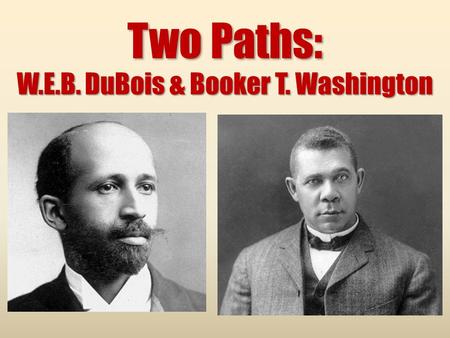 